CONTACT:	Judy Bellew, (318) 550-4895, shreveportrotary@gmail.com		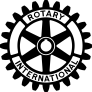 FOR IMMEDIATE RELEASECIVIC GRANT FUNDS AVAILABLE TO LOCAL NON-PROFIT ORGANIZATIONSRotary Club of Shreveport calls for application submissions due February 15, 2019Shreveport, LA — Area non-profit organizations planning projects to benefit the Shreveport-Bossier community in the coming year may now apply for local funding from Rotary Club of Shreveport to aid their efforts.  The Rotary Club is now accepting civic grant applications, which must be postmarked no later than February 15, 2019.The maximum amount for any one grant awarded will be $5,000.   Each year our club awards a limited number of Major and Minor awards.  This year’s recipients of the grant awards will be announced no later than May 16, 2019.Beginning with this 2018-2019 grant cycle an organization that wins a Major award will only be considered for a Minor award for the next two award cycles.To request an application, please e-mail shreveportrotary@gmail.com or call the Rotary Club of Shreveport at (318) 550-4895.  Completed applications must be postmarked no later than February 15, 2019.  Preferred submission is e-mail to shreveportrotary@gmail.com, but can be mailed to Rotary Club of Shreveport, P.O. Box 380, Shreveport, LA  71162. Rotary Club of Shreveport supports the community through funding of select projects that benefit local area residents and provide opportunities for members of the club to actively participate and provide recognition of Rotary.  Prioritiesfor civic projects supported by the club include education, social services and community development.Some past recipients of civic grants funded by Rotary Club of Shreveport include:Alliance for EducationAlzheimer's AgencyCaddo Career & Technical Center	Caddo Council on Aging 			Chimp HavenCoHabitat FoundationCommunity Renewal, InternationalCouncil on Alcoholism & Drug Abuse Prevention David Raines Community Health CenterEvergreen Presbyterian Ministries Food Bank of Northwest LAFuller Center for HousingGeaux 4 KidsGingerbread House	Great Results Equine Assist Therapies	Heart of Hope	Hillman House			Holy Angels Residential Facility	K-9 Search & Rescue Support (SFD)Literacy Volunteers/Centenary CollegeLA Association for the BlindLSU Intergenerational LiteracyMartin Luther King Health CenterNorthwest LA Interfaith PharmacyProvidence HouseRotary ParkRutherford HouseSci-Port: Louisiana’s Science CenterShreveport GreenShreve Island Elementary SchoolShreveport Bossier Rescue MissionSTARBASE LouisianaStep ForwardSt. Luke's Episcopal Mobile Medical MinistryVolunteers of AmericaVolunteers for Youth JusticeWestwood Elementary SchoolYMCA			Rotary Club of Shreveport is a member of Rotary International, an association of Rotary clubs throughout the world.  Rotary is an organization of business and professional leaders united worldwide who provide humanitarian service, encourage high ethical standards in all vocations, work to eradicate polio worldwide and help build goodwill and peace in the world.####